Муниципальное бюджетное общеобразовательное учреждение cредняя школа №31 им. В. Я. Клименкова г. Липецка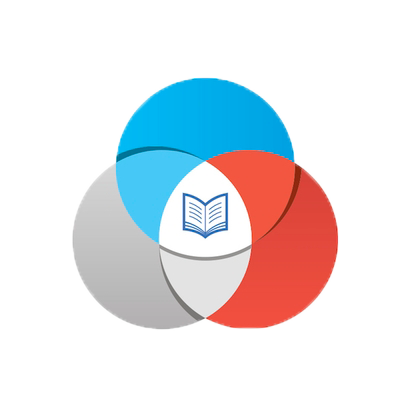 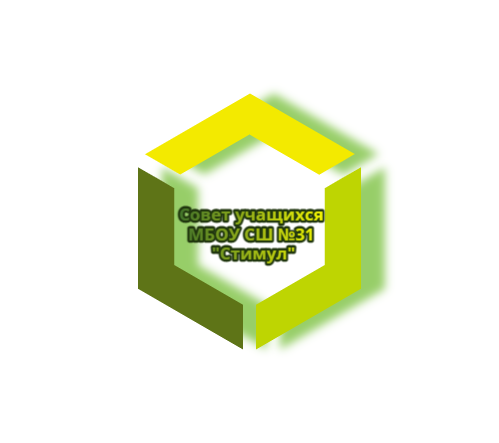 «Утверждаю»                        директор МБОУ СШ №31 г.Липецка_______А. В. Кириенко«___» _________ 2022 г.ПРОГРАММА ШКОЛЬНОГО ОБЪЕДИНЕНИЯ СОВЕТА УЧАЩИХСЯ «СТИМУЛ»(Дополнительная модифицированная образовательная программа деятельности детского объединения социальной направленности, рассчитана на детей 14-18 лет, срок реализации 3 года) Разработана заместителем директора МБОУ СШ №31 г. Липецка         Несмеяновой И.С.г. ЛипецкИНФОРМАЦИОННАЯ КАРТА ШКОЛЬНОГО ОБЪЕДИНЕНИЯСОВЕТА  УЧАЩИХСЯ «СТИМУЛ»Краткие сведения об объединении ПОЯСНИТЕЛЬНАЯ ЗАПИСКА       Серьезные изменения, происходящие сегодня во всех сферах социальной, политической и экономической жизни России, затрагивают широкий спектр отношений общества, государства и личности. С одной стороны, эти отношения становятся более жесткими, требующими конкурентоспособности всех участвующих в них субъектов, с другой - дают возможность для свободного самоопределения, самореализации человека на основе адекватного выбора способов решения своих жизненных проблем. Эти изменения требуют поиска новых подходов к организации деятельности участников образовательного процесса в образовательных учреждениях, и, прежде всего, в школе, где многие современные воспитательные задачи, в том числе связанные с воспитанием гражданина и патриота, уже не могут быть решены только традиционными средствами.        В связи с этим нужен принципиально новый подход к организации всей педагогической работы с обучающимися, направленный на их подготовку и включение в жизнь гражданского общества, на участие в ученическом самоуправлении детских общественных организаций, направленном на социализацию школьников.       Новая реальность жизни диктует необходимость и одновременно потребность современного человека разобраться в сложившейся ситуации, понять свою роль и место в обществе, оказать воздействие на происходящие процессы. Для этого ему нужны определенные знания, умения и навыки.Известно, что наиболее полное раскрытие способностей человека возможно лишь в общественно значимой деятельности. Лев Николаевич Толстой говорил: «Если ученик не научится в школе сам ничего творить, то и в жизни он всегда будет только подражать, копировать». Школа, конечно же, должна учить нас разным наукам. Но ещё она должна научить нас быть самостоятельными, совершать поступки и отвечать за них, принимать решения, защищать свои права. Современному обществу нужны люди способные к сотрудничеству, к самостоятельному принятию решений, отличающиеся мобильностью, динамизмом, конструктивностью и готовностью к межкультурному взаимодействию. Для создания условий развития таких личностей в средней школе №31 г. Липецка в ноябре 2015 года был создан орган ученического самоуправления Совет учащихся «СТИМУЛ». В систему ученического самоуправления включены 10 классных коллективов с 8 по 11 класс, это 30 учащихся, участвующих в работе Совета учащихся.Совет учащихся выступает от имени учащихся при решении вопросов жизни школы: изучает и формулирует мнение школьников по вопросам школьной жизни, представляет позицию учащихся в органах управления учебно-педагогического комплекса, разрабатывает предложения по совершенствованию образовательного процесса, содействует реализации инициатив учащихся в образовательной деятельности, изучает интересы и потребности, учащихся в сфере внеурочной деятельности, создаёт условия для их реализации.       В своей деятельности школьное объединение «СТИМУЛ» руководствуется принципами добровольности,  равноправия, самоуправления, гласности, творчества, учета индивидуальных особенностей и общих интересов, законности и опирается на направления деятельности Общественной организации  «Российское движение школьников» И «Российского движения детей и молодежи».       Школьное объединение действует в соответствии с Конституцией Российской Федерации, Декларацией прав ребенка,  Конвенцией  ООН о правах ребенка, Гражданским кодексом  Российской Федерации,  Законом  Российской Федерации «Об общественных объединениях»,  Федеральным законом  «О государственной поддержке молодежных и детских общественных объединений»,  Законом Российской Федерации «Об образовании», Федеральным законом «Об основных гарантиях прав ребенка в Российской Федерации.       Организация работы с детьми по данной программе очень актуальна в настоящее время, так как жизнь в городе сложна и активна. Родители направлены на обеспечение детей и быта, поэтому вынуждены много работать. Отсутствует должный надзор за детьми в неблагополучных семьях, число которых растет. Улица становится для детей единственной средой для общения и воспитания.       Девиз нашего объединения: «Стимул:С – стойкийТ – талантливыйИ – интересныйМ – молодойУ – успешныйЛ – лучезарный»       Программа реализуется в МБОУ СШ №31 г. Липецка.       Программа рассчитана на учащихся 14-18 лет.  Ведущей деятельностью этого возрастного периода является общение, которое очень важно направить в позитивное русло с помощью поставленных задач.       Работая по данной программе, члены детского объединения получают:интересную жизнь, наполненную делами, с участием в них самих ребят; возможность проявить себя, показать свои способности и таланты; выполнение реальных дел, имеющих большое значение для окружающих; участие в планировании работы детской организации, в выборах органов самоуправления и возможность быть избранными в них; возникновение таких отношений с учителями и родителями, которые строились бы на принципах доверия, дружбы, взаимопонимания, взаимоуважения, равноправия.       Программа детского объединения  «СТИМУЛ» - это  система мероприятий, направленных на:       - развитие общей культуры личности;       - воспитание патриотизма;       - самореализацию и самоутверждение личности;       - коллективность в работе, взаимную и личную ответственность  за выполнение порученных заданий;       - включение учащихся в общественно-полезную деятельность;       - формирование чувства любви к родному краю.       Программа предполагает разнообразные виды деятельности: познавательную, игровую, спортивную, коммуникативную, досуговую,общественно-организаторскую, допрофессиональную.        Сроки реализации программы – 3 года       Программа является модифицированной, разработана заместителем директора.1. Цели и задачи программы       Цель: создание условий для формирования духовно-развитой, творческой, нравственной и физически здоровой личности, являющейся гражданином и защитником своего Отечества, способной на сознательный выбор жизненной позиции, на самостоятельную выработку идей, умеющей ориентироваться в современных условиях.       Воспитательные задачи:       - Способствовать развитию уважительного отношения к истории страны, родного края, школы.       - Привлекать обучающихся к возрождению, сохранению и приумножению культурных и духовно-нравственных ценностей русского народа.       - Поддерживать и укреплять школьные традиции, способствующие созданию общешкольного коллектива и украшающие его жизнь.       - Способствовать положительному отношению к труду.       Развивающие задачи:       - Развивать у детей и подростков творческое отношение к эстетическимценностям путем равного внимания и к искусству, и к науке, и к действительности.       - Развивать навыки общения со взрослыми и друг с другом.       - Развивать чувство коллективизма и толерантности.       Обучающие задачи:       -   Формировать навыки общественной деятельности.       - Проводить деловые игры, тренинги, способствующие развитию интеллекта, самоопределению личности.       Данная программа является комплексной модифицированной,рассчитана на подростков с 14 до 18 лет с учетом их возрастных особенностей. Членами организации являются старшеклассники, пожелавшие продолжить работу в ней, и взрослые, принятые в нее.       Срок реализации программы 3 года.       В рамках воспитательной работы с целью формирования личности ребенка и развития его творческих способностей действуют 6 секторов:информационно-медийный сектор сектор личностного развития  военно-патриотический сектор сектор гражданской активности  сектор физической культуры и спорта сектор «Подросток и закон» 2. Основные формы и методы деятельностиконцерты к праздникам;благотворительные акции;фестиваль «осенняя ярмарка» и сборы;трудовые и экологические субботники;экскурсии, походы;военно - патриотические игры «Вперед мальчишки» и др.;конкурсы «Хозяйка осени», «Мистер февраль», «Класс года», конкурс инсценировки военной песни;дни самоуправления;круглые столы;беседы;Сотрудничество:- РДШ- РДДМ           Деятельность школьного объединения «СТИМУЛ» в основном неотделима от форм воспитательной работы школы. «СТИМУЛ» последние годы принимает активное участие в некоторых массовых мероприятиях. Это традиционные мероприятия: общешкольные конкурсы: «Хозяйка осени», «Мистер Февраль», концерты к празднику Дня учителя, День Матери, 8 марта, День Победы.       Программа ориентируется на следующие принципы деятельности:        Принцип общественной направленности предполагает:          - создание объединения по инициативе и на основе свободного волеизъявления детей и взрослых;         - осуществление социально-ценной творческой деятельности;         - формирование патриота, гражданина.        Принцип добровольности вступления и активного участия в делах предполагает:         - формирование активной позиции личности в труде и учении, общественной деятельности и творческих занятиях;         - развитие инициативы;        - право каждому ребенку добровольно вступить в детскую организации и выйти из нее.        Принципы сотрудничества  педагогического коллектива  с  детским объединением   предполагает:         - развитие самодеятельных начал, инициативы деятельности детских коллективов;         - взаимодействие педагогов с выборными органами;        Принцип преемственности и учета возрастных и индивидуальных особенностей школьников предполагает:          - соответствие дел особенностям воспитания детей и подростков разных возрастных и физиологических особенностей;        - постоянное внимание к особенностям формирования личности школьника, своеобразию его духовного мира;         - постоянное внимание к особенностям формирования индивидуальных, психологических и физическим возможностям.        Принцип романтики, интереса, игры предполагает:         - развитие интереса к общественным делам, техническому творчеству, книгам, искусству, разносторонним знаниям;                                                                               - развитие творческой фантазии вожатых и учащихся, опора на инициативу и смекалку ребят;         - раскрытие в эмоциональной и яркой форме героики исторических событий.        Принцип непрерывности   и систематичности   предполагает:                                       - работу в течение всего года, как в общеобразовательном учреждении, так и по месту жительства, обеспечивая единство целей, задач, принципов деятельности с содержанием формами и методами работы с детьми. II. СОДЕРЖАНИЕ ПРОГРАММЫНаправление «Личностное развитие»       Популяризация здорового образа жизни - формирование у детей позитивного отношения к здоровому образу жизни; - присвоение созидающей здоровье философии; - формирование активной жизненной позиции по отношению к здоровью, проявляющейся в поведении и деятельности и осознанном противостоянии разрушающим здоровье факторам (Из мероприятий здесь могут быть: классные часы, круглые столы с приглашенными спортсменами, соревнования между учащимися, классные поездки или поездки актива на соревнования и т.д.)        РЕКОМЕНДУЕМЫЕ МЕРОПРИЯТИЯ: классные часы, дискуссионные клубы, диспуты, тренинги, творческие встречи, слеты участников РДШ, РДДМ. Походы, проектная деятельность, спартакиады, эстафеты. Квесты, подвижные, дидактические и спортивные игры.        Творческое развитие  В соответствии с различными видами теоретической и практической деятельности можно определить следующие виды творчества: 1. социальное; 2. научное; 3. техническое; 4. художественное. Задачи советника по воспитанию: - стимулирование творческой активности школьников.- предоставление возможности школьникам проявить себя, реализовать свои потенциал и получить признание.- координация воспитательных усилий на разных этапах творческого процесса. - контроль реализации творческого развития школьников.            РЕКОМЕНДУЕМЫЕ МЕРОПРИЯТИЯ: Система наставничества (ученики старших классов курируют учеников младший по вопросам учебной и внеучебной деятельности). КВН. Школьный педагогический отряд (на основной ступени образования), цель которого – помощь учителям в проведении встреч, учебных и внеучебных событий. Организация выездов: туристические экспедиции, групповые путешествия по культурным объектам и объектам исторического наследия, выезды с целью командообразования. Проведение тематических недель, например: «Предметная неделя», «День пожилого человека». Выставки (фестивали) творческих работ и проектов школьников. Организация школьных конференций, где школьники докладывают результаты своих исследований, выполненных в рамках определенной предметной области (в формате стендовой сессии или круглых столов). Проведение интеллектуальных игр, например: «Что? Где? Когда?».Организация праздников: осенняя ярмарка, Дня победы, Женского дня, Дня защитника отечества. Организация событий, связанных с традициями образовательного учреждения: День знаний, Новогодний бал, Последний звонок, Выпускной. Организация творческих конкурсов: «Хозяйка осени», «Смотр строевой песни», «Мистер Февраль».        Направление «Гражданская активность» - сохранять и развивать исторически сложившиеся дружеские отношения народов России, сплачивать в едином федеративном государстве, содействовать развитию национальных культур и языков Российской Федерации; - способствовать формированию активной жизненной позиции школьников; - формировать у школьников осознанное ценностное отношение к истории своей страны, города, района, народа; - развивать у детей чувство патриотизма, национальной гордости за свою страну; - стимулировать социальную деятельность школьников, направленную на оказание посильной помощи нуждающимся категориям населения; - организовывать акции социальной направленности; - создавать условия для развития детской инициативы; - оказывать помощь и содействие в проведении мероприятий экологической направленности; Участие в социально ценной волонтерской (добровольческой) деятельности само по себе способно вызвать позитивные изменения в личности. Наиболее эффективно в этом плане социально-педагогическое движение детей и молодежи, суть которого заключается в стремлении придать детско-юношеской инициативности и активности социально-позитивный характер. Перечень основных направлений волонтёрской деятельности: - пропаганда ценностей здорового жизни и массового спорта; - педагогическое сопровождение (поддержка детей и подростков); - социально-психологическая и юридическая поддержка (молодежные психологические и юридические службы); - экологическая защита; - трудовая помощь (трудовые лагеря и бригады) и т.д.        Направление «Военно-патриотическое» - совместно с ответственными педагогами сформировать школьную систему нормативно-правового обеспечения деятельности в области военно-патриотического воспитания; - организовать работу военно-патриотического клуба на базе  ОУ и вовлечь в нее детей; - организовать профильные события, направленные на повышение интереса у детей к службе в силовых подразделениях, в том числе военных сборов, военно-спортивных игр, соревнований, акций; - организовать проведение образовательных программ –интерактивных игр, семинаров, мастер-классов, открытых лекториев, встреч с интересными людьми, Героями нашего государства и ветеранами; - обеспечить координацию военно-патриотической деятельности школы с общественными объединениями и государственными организациями в рамках социального партнерства. В нашей школе есть кадетские классы.       РЕКОМЕНДУЕМЫЕ МЕРОПРИЯТИЯ: Военно - патриотические игры «Зарница», «Вперед мальчишки», «Наследники Победы». Также школьникам будут интересны Уроки мужества, военно – патриотические викторины, спортивные соревнования и состязание по военно-прикладным видам спорта.       Направление «Информационно-медийное» - разработать и реализовать модели многофункциональной системы информационно - медийного взаимодействия участников РДШ; - создать информационно-медийный центр (ИМЦ) для реализации системы информационно-медийного взаимодействия участников РДШ; - медийного направления РДШ;- создать систему взаимодействия с информационно-медийными партнерами; - выпуск радиорепортажей школьного радио «31 волна», - оформление и публикации на официальной странице школы Вконтакте        Перспективы развития детской организации «СТИМУЛ»:увеличение количества членов организации; совершенствование системы работыУсловия реализации программы.       Для успешной реализации программы необходимы следующие условия:       1. Наличие материально-технической базы (комната детских инииатив, актовый и спортивный зал, технические средства обучения, компьютерное оснащение).       2. Учебные пособия (наглядный, дидактический и методический материал, стенды).       3.   Кадровое обеспечение: заместитель директора по воспитательной работе, библиотекарь, классные руководители, члены детского общественного объединения «СТИМУЛ».Структура школьного объединения совета учащихся «СТИМУЛ»       Самоуправление – целенаправленная, систематическая, организованная деятельность обучающихся, в процессе которой они учатся управлять собой и коллективом, решая задачи школьной жизни.       Самоуправление способствует формированию саморазвивающейся личности.       Развитие лидерских качеств у членов детского объединения поощряет стремление к творческому поиску новых форм и методов организации работы.       Обучение актива детского объединения проходит с учетом различных категорий детей, их должностных обязанностей, возрастных особенностей.       Высший орган самоуправления – сбор детского объединения. Он формирует единое мнение по основным вопросам жизни и деятельности, приобщает каждого к руководству коллективом, развивает инициативы и самостоятельность.       Каждый отряд выбирает своих представителей в Совет школьного объединения и в течение года работает по определенным направлениям.       В объединении работают следующие секторы:информационно-медийный сектор сектор личностного развития  военно-патриотический сектор сектор гражданской активности  сектор физической культуры и спорта сектор «Подросток и закон» Возглавляет Совет Председатель, выбираемый путем открытого голосования членов совета старшеклассников, которые в свою очередь выбираются на собраниях в начале в каждом классном коллективе.Совет учащихся наделен следующими правами:Представлять интересы учеников в администрации школы, на педагогических советах, собраниях, посвященных решению вопросов жизни школы.Вносить предложения в план воспитательной работы школы.Пользоваться организационной поддержкой должностных лиц школы, отвечающих за воспитательную работу, при подготовке и проведении мероприятий Совета старшеклассников.Участвовать в разрешении конфликтных вопросов (участвовать в решении школьных проблем).Привлекать школьников к организации мероприятий и праздников соответственно плану воспитательной работы школы.Входить в состав Жюри конкурсов, конференций, проводимых в образовательном учреждении.Вносить на рассмотрение администрации школы предложения о поощрении активных старшеклассников.Совет самостоятельно определяет регламент своей работы. Заседания проводятся один раз в учебную четверть. Внеочередные заседания могут проводиться по инициативе членов Совета, администрации школы, учащихся школы.Обеспечение реализации программы       Обеспечение деятельности осуществляется через органы самоуправления.       Работа ведется через организацию коллективно-творческой деятельности.       Общее руководство и контроль за работой объединения «СТИМУЛ» осуществляет: заместитель директора по воспитательной работе, который координирует заседания Совета учащихся, осуществляет общее руководство, контроль и консультирование.Информационное обеспечение деятельности       - выпуск эфиров школьного радио «31 волна»       - информация на сайте МБОУ СШ №31 им. В. Я. Клименкова г. Липецка       - В социальной сети «Вконтакте»:1. Группа МБОУ СШ №31 им. В. Я. Клименкова2. Группа «Российское движение школьников»;Ожидаемые результаты        1. Приобретение подростками практического опыта социально значимой деятельности.         2. Овладение подростками новыми знаниями, умениями и навыками по направлениям деятельности отрядов.       3. Овладение психологией общения друг с другом и со взрослыми.       4. Знание истории детского объединения школы, района и страны.       5. Повышение статуса школьного объединения Совета учащихся «СТИМУЛ» среди обучающихся школы, педагогов и родителей.       6. Развитие и совершенствование проектной деятельности детского объединения, руководителей и активистов.       7. Создание банка данных идей и инновационных форм работы с детьми и подростками–активистами школьного общественного объединения.       8. Увеличение количественного состава актива и школьного объединения в целом.       9. Создание благоприятных условий для активной деятельности подростков, для продуктивного и гармоничного развития личности и коллектива.       10. Создание информационного пространства и взаимодействия посредством развития сайта и форума.Личностный рост ребенка       Каждый воспитанник детского объединения может пройти следующие этапы личностного роста:       1 этап – «наблюдатель»;       2 этап – «активный участник»;       3 этап – «лидер».Механизм оценки эффективности программыРегулярное обсуждение проводимых мероприятий на сборах школьного объединения.Проведение диагностической работы в ходе реализации программы.Мониторинг деятельности детского объединения.Фиксация личных достижений обучающихся.Анкетирование, тестирование обучающихся, педагогов и родителей о деятельности школьного объединения детей и подростков «СТИМУЛ».Календарный план реализации программыI Проектный этап 2022-2023 учебный год       1. Формирование целевой установки, выработка главных ориентиров в организации деятельности объединения.       2. Разработка необходимых нормативных документов.       3. Осмысление существующих традиций. Их развитие и совершенствование.       4. Установление связей с социокультурной сферой поселка, взаимосвязи с родителями, учителями.II Практический этап 2023-2024 учебный год       1. Отработка содержания деятельности. Структуры системы. Наиболее эффективных форм и методов воспитательного воздействия.       2. Развитие детского коллектива и его традиций.       3. Развитие взаимной ответственности.III Обобщающий этап 2024-2025 учебный год       1. Окончательное формирование системы детского объединения.       2. Формирование в коллективе чувства гордости за свое объединение.       3. Создание новой социальной среды во внеклассной работе. Способной подвести всех субъектов воспитательной деятельности к самосовершенствованию.III. ПЛАНИРОВАНИЕ МЕРОПРИЯТИЙIV. МЕТОДИЧЕСКОЕ ОБЕСПЕЧЕНИЕ ПРОГРАММЫМетодическая литература.Разработки сценариев.Дидактические материалы.Компьютер.Музыкальный центр.V. СПИСОК ЛИТЕРАТУРЫ       1.Баженова И.Н. Педагогический поиск. – М.: Педагогика, - 1987. – 544  Беляева И.Л.Семейный калейдоскоп: Программа работы с детьми младшего школьного возраста.Издание 3-е.Ижевск: Издательство ИПК и ПРО,2003.-132 с.       2. Зайцева О.В. На досуге. Игры в школе, дома, во дворе. Ярославль. «Академия развития»,  1998        3. Минскин Е.М. От игры к знаниям, М., Просвещение, 1989.       4. Осокина .Т. И. Игры и развлечения детей на свежем воздухе. М., Просвещение. 1993       5. Программы деятельности Международного союза ДОО «СПО-ФДО» Издательство ООО «Педагогические технологии» 2009г. Нижний Новгород       6. Тебе, вожатый!: Выпуск 1. – Н. Новгород: Педагогические технологии, 2003. – 90 с.       7. Тебе, вожатый!: Выпуск 2. – Н. Новгород: Педагогические технологии, 2004. – 96 с.       8. Титова Е.В. Если знат. Как действовать». М., Просвещение, 1993       9. Фатеева Л.П. 300 подвижных игр для младших школьников. Ярославль, «Академия развития»,  1998        10. Филин Д.Ю. 20 дней из жизни вожатого. М., Айрис-пресс, 2010 Список литературы, рекомендуемой для детей.       1. Алексеев Ю.А., Зуев Н.Н., Ковалев В.Е. государственные символы России. Моя родина – Россия, 2002.       2. Величковский Б.Т., Кирпичев В.И., Суравегина И.Т. Здоровье человека и оружающая среда. Учебное пособие, 1997г.      3. Гайдар А.П. Тимур и его команда.      4. Детская энциклопедия «Я познаю мир», «Все, что должны знать мальчишки», 2000г.,       5.  Журнал «Мурзилка».       6. Игровые прграммы: Аттракционы. Шутки. Забавы.   Сюжетно-ролевые игры. Автор-составитель Воронкова Л.В., .      7. Калейдоскоп юбилейных дат.Прокофьева С. Л., Сапгир Г.В., Гришин В.Г. Румяные щеки, .      8. Пчелов Е.В. Государственные символы России – герб, флаг, гимн. .      9. Современная энциклопедия для девочек. Автор-составитель Волчек Н.М,1997г.      10. Пионеры- герои (рассказы)      11. Хейфец Б.Л. Поиграй сам и с друзьями, .        12. Энциклопедия школьнику. Составитель Яковенко Г.П., Яковенко Г.Н., .      13. Энциклопедия хороших манер. Составитель В. Пивовар, .Полное наименование общественного объединенияШкольное объединение подростков «СТИМУЛ» Дата и место создания объединения26 ноября 2015 г. МБОУ СШ №31 г. ЛипецкаЮридический адрес (с указанием почтового индекса)398006 РФ, Липецкая область, г. Липецк,                   ул. Волгоградская, д. 4Почтовый адрес (с указанием почтового индекса)398006 РФ, Липецкая область, г. Липецк,                   ул. Волгоградская, д. 4Адрес, где располагается штаб-квартира объединения (с указанием почтового индекса)398006 РФ, Липецкая область, г. Липецк,                        ул. Волгоградская, д. 4Контактные телефоны (с указанием кода)+7 (4742) 731832Адрес электронной почты (е-mail)sc31lipetsk@mail.ruЧисленность объединения (на 01 января текущего года)32 человека  (детей - 30,  взрослых - 2)Количество объединений и коллективов (на 01 января текущего года)1Девиз объединенияСтимул:С – стойкийТ – талантливыйИ – интересныйМ – молодойУ – успешныйЛ – лучезарныйОсновные направления деятельности (краткая характеристика программ, проектов и т.д.)Совет учащихся включает в себя 6 секторов, которые имеют руководителя сектора и представителей от каждого класса: 1.	информационно-медийный сектор (отвечает за выпуск радиорепортажей школьного радио «31 волна», следит за оформлением и публикациями на официальной странице школы Вконтакте), 2.	сектор личностного развития (планирует и проводит все мероприятия, связанные с эстетическим воспитанием, конкурсы, дискотеки), 3.	военно-патриотический сектор (участие в военно-патриотических играх и мероприятиях, днях памяти, организация процедуры внесения флага РФ и исполнения гимна, сотрудничество с кадетскими классами), 4.	сектор гражданской активности (координирует участие в акциях, флэш-мобах, волонтерских движениях, субботниках, сборе макулатуры и т.д.), 5.	сектор физической культуры и спорта (планирует и организует подготовку и проведение всех спортивных мероприятий, организует судейство на них), 6.	сектор «Подросток и закон» (следит за дисциплиной, посещаемостью учащихся, за соблюдением прав учащихся, помогает в проведении профилактических недель). Возглавляет Совет Председатель, выбираемый путем открытого голосования членов Совета учащихся, которые в свою очередь выбираются на собраниях в начале в каждом классном коллективе.Традиционные дела объединения (название и краткая характеристика)    За годы существования Совета учащихся  СТИМУЛ по инициативе учащихся в школе стали традиционными конкурсы «Хозяйка осени», «Мистер февраль», «Класс года», конкурс инсценировки военной песни, осенняя ярмарка, дни самоуправления, концерты к праздникам и субботники, которые проводятся не только на территории школы, но и на общественно значимых территориях района ЛТЗ. Члены совета старшеклассников в организации военно-патриотической игры «Вперед, мальчишками», выступая командирами команд у младших классов. В планах у Совета учащихся развитие ученического самоуправления в школе, новые акции и мероприятия        Информационные ресурсы объединения (собственные и дружественные СМИ, возможность проведения интернет-конференций и т.д.)Радио «31 волна»Сайт МБОУ СШ №31г.ЛипецкаМБОУ СШ № 31 г. Липецк / Школа Липецкая область (lipschool31.ru)Группа МБОУ СШ №31 в социальной сети «Вконтакте»МБОУ СШ №31 г. Липецка (vk.com)Членом, каких других организаций является данное детское объединениеРоссийское Движение Школьников
Российское Движение Детей и Молодежи
Патриот Центр 48«Ключевые общешкольные дела»День знаний, старт городской воспитательной  акцииДень здоровья. Традиционная осенняя ярмарка.Эстафета памяти В.Я. Клименкова. День поселкаДень солидарности в борьбе с терроризмомМеждународный день распространения грамотностиТренировка действий в случае экстренной эвакуации из здания (с участием ПЧ)Операция «Внимание – дети!»Акция «Мир моих увлечений»Городские соревнования по шахматам  в зачет спартакиадыВсероссийский День Бега «Кросс Наций – 2022»Участие в фестивале детского компьютерного творчества «Поколение IT»День здоровьяГородская воспитательная акция (по отдельному плану)День учителя. Праздничный концерт, посвященный Дню учителя Акция «Мир моих увлечений» (финал)Интернет-акция «Поздравь любимого учителя!» (финал)День пожилого человека (акция милосердия)Конкурсная программа для девушек «Хозяйка осени»(5-9 классы)Конкурс детского изобразительного конкурса «Как прекрасна Земля и на ней человек»Международный день музыкиМеждународный день школьных библиотекГородская воспитательная акция (по отдельному плану)День народного единстваПраздник День материМероприятия в рамках календаря профилактических недельФестиваль родительских инициатив Школьный этап историко-патриотической спортивной игры «Вперед, мальчишки!»День Государственного герба Российской ФедерацииНоябрьские каникулыГородская воспитательная акция (по отдельному плану)Выставка елочных композиций «Вместо елки – букет»День неизвестного солдатаДень добровольца (волонтера) в РоссииАкция «Я выбираю жизнь!», посвященная всемирному Дню борьбы со СПИДНовогодние мероприятия:Новогодние классные огоньки  День принятия Федеральных конституционных законов о Государственных символах РФИсторико-патриотическая военно-спортивная игра «Вперед, мальчишки!» Городская воспитательная акция (по отдельному плану)Школьный этап областной акции «Дорожная азбука»День снятия блокады ЛенинградаПервенство города в соревнованиях по шахматам «Белая ладья»Городская воспитательная акция (по отдельному плану)Конкурсная программа для юношей«Мистер Февраль»»Общешкольная конференцияДень российской наукиМеждународный день родного языкаДень защитника Отечества – 23 февраля. Часы общения Экологическая акция «Покормите птиц зимой» (продолжение)Конкурс школьных информационных изданийКонкурс-соревнование юных велосипедистов «Безопасное колесо» (муниципальный этап)Муниципальный этап областной акции «Дорожная азбука»Городская воспитательная акция (по отдельному плану)Международный женский день 8 марта (по отдельному плану)Всемирный день борьбы с наркомафией и наркобизнесом (единый классный час)Экологическая акция «Покормите птиц зимой» (финал)Соревнования по легкой атлетике в зачет спартакиады учащихсяДень воссоединения Крыма с РоссиейКонкурсная программа «Мой класс» (визитка)Всемирный день театраВесенние каникулыГородская воспитательная акция (по отдельному плану)Участие в экологической акции «Чистый город»Тренировка экстренной эвакуации из школыДекада правовых знанийВсемирный день ЗемлиГородская воспитательная акция (по отдельному плану)Праздничные мероприятия, посвященные Дню Победы.Праздничный концерт Интернет-акции «День Победы»День детских общественных организацийДень славянской письменностиЛинейки, посвященные окончанию учебного годаЛетняя трудовая практикаИгровая деятельностьФестиваль игровых программ «Веселая карусель»День здоровья. Масленица Праздник весны и трудаТуристско-краеведческая деятельность«Прогулки по стране» (на основе содержательных материалов Всероссийского проекта РДШ совместно с    Федеральным   центром    детско-юношеского   туризма и краевед-ия)Участие в школьных походахХудожественное творчество«Творческая лаборатория РДШ»«Творческая мастерская РДШ» Посещение Липецкого Музея народного и декоративно – прикладного искусства Посещение выставочного залаПосещение областного художественного музея Трудовая деятельность«В порядке» (на основе содержания комплекса мероприятий РДШ по формированию трудовых и социально-бытовых навыков и умений школьников)«Клуб экономных школьников» (на основе содержательных материалов Всероссийского проекта РДШ)«Бунт (большая уборка нашей территории)»Организация дежурства классов по гимназииПроект «Школьный двор»Спортивно-оздоровительная деятельность«Формула правильного питания»«Сила РДШ» (на основе содержательных материалов Всероссийского проекта РДШ совместно с РОО «Спортивный клуб «Русский силомер»)Круглогодичная спартакиада школьниковСоревнования по шахматам различного уровня«Детские общественные объединения»День рождения РДШ Дни здоровьяЯрмарки-выставкиКомплекс мероприятий, направленный на популяризацию деятельности военно-патриотического направления Российского движения школьников, в том числе совместно с «Юнармия»«Профориентация»Классные часы, внеклассные занятия, встречи со специалистами в разных сферах труда, конкурсы, выставки. Часы общения «Моя будущая профессия – карта профессий»  Профориентация через учебные предметы«Подросток и закон»Контроль за посещаемостью обучающихся Акция «Мир моих увлечений»Участие в областном конкурсе «Дорога глазами детей»Участие в конкурсе «Безопасное колесо»Акция «Всемирный день борьбы со «СПИД»Декада правовых знаний, беседы, классные часы, игры по правовой тематикеИндивидуальная профилактическая работа с детьми «группы риска» и детьми, находящимися на классном контролеОсуществление межведомственного взаимодействия с учреждениями спорта, правоохранительными органами, медицинскими учреждениями в процессе организации профилактической работы. Заседание Совета профилактикиПсихолого-педагогическое консультирование родителей, учителей-предметников с целью выработки подходов к воспитанию и обучению подростков;Выявление несовершеннолетних и семей, с которыми необходима индивидуальная профилактическая работа«Моя страна Россия»Школьный этап военно-спортивной исторической игры «Вперед, мальчишки!»Участие окружном этапе военно- спортивной исторической игры«Вперед, мальчишки!»Участие в концерте, посвященном Дню ПобедыЭкскурсии по родномукраю (изучение истории родного края)Уроки мужестваУчастие в предметной неделе истории и обществознания (викторины, выпускигазет, оформление стендов)«Здоровье в каждый дом»Беседы по классам фельдшера школы на тему:«Профилактика гриппа и ОРВИ»Проведение профилактических бесед, лекций с привлечением представителей правоохранительных и медицинскихучреждений.Участие в днях здоровья ( по отдельному плану)Организация летней оздоровительнойкампанииПосещение спортивных секций Организация горячего питания (обеспечение максимального охвата горячим питаниемобучающихся)